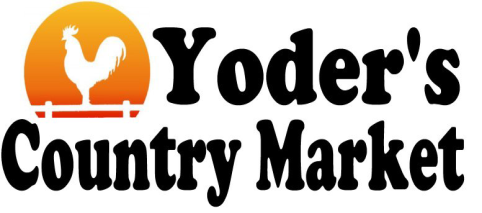 90 County Home Rd. Blanch NC 27212  •  336.694.1800Monday - Saturday 9am – 5pm • Closed SundaysTraditional Amish Treats and Other Baked GoodsBread (Sourdough, Whole Wheat, Tomato Basil, Cinnamon Raisin) ...................... $4.49Amish Dinner Rolls (dozen - Sourdough, Whole Wheat) ....................................... $4.29Cakes (Hummingbird……………..Bundt $24.99 • ½ Bundt $12.99 • 2Lb $8.49 • 1Lb $5.49Apple Black Walnut……………..Bundt $26.99 • ½ Bundt $14.99 • 2Lb $10.99 • 1Lb $6.49Pound Cake (Original) Bundt $18.99 • Pound Cake (Lemon) Bundt $18.99 • Pound Cake (Triple Chocolate) Bundt $22.99 • Carrot Layer Cake $24.99 • Coconut Layer Cake $24.99 • Chocolate Caramel Layer Cake $26.99 • Chocolate Coffee Bundt $22.99Mrs. Fogleman’s Famous Fruitcake .....................................$13.79 (2 lb) • $8.29 (1 lb)Banana Bread, Pumpkin Bread, Gingerbread ....................... $6.75 (2 lb) • $4.25 (1 lb)Brownies ........................................................ $1.39 ea • $19 (1/2 tray) • $32 (full tray)Pies (Coconut, German Chocolate, Chocolate Pecan, Apple, Lemon Chess, Shoofly, Pumpkin, Chocolate Chess).............................................................................$14.99Cookies (Chocolate Chip, Oatmeal Raisin, Peanut Butter, Monster, Sweet Dream, Cranberry Hootycreek)....................................................................................... $1.69Whoopie Pies (Oatmeal, Chocolate, Pumpkin, Red Velvet, Lemon)................... $1.99If you don’t see it here, ask -- we can probably make it!Not all items available every day. Other items may be available upon request. Please special order at least 2 days ahead.*During holidays, please preorder one week ahead.90 County Home Rd. Blanch NC 27212  •  336.694.1800Monday - Saturday 9am – 5pm • Closed SundaysTraditional Amish Treats and Other Baked GoodsBread (Sourdough, Whole Wheat, Tomato Basil, Cinnamon Raisin) ...................... $4.49Amish Dinner Rolls (dozen - Sourdough, Whole Wheat) ....................................... $4.29Cakes (Hummingbird……………..Bundt $24.99 • ½ Bundt $12.99 • 2Lb $8.49 • 1Lb $5.49Apple Black Walnut……………..Bundt $26.99 • ½ Bundt $14.99 • 2Lb $10.99 • 1Lb $6.49Pound Cake (Original) Bundt $18.99 • Pound Cake (Lemon) Bundt $18.99 • Pound Cake (Triple Chocolate) Bundt $22.99 • Carrot Layer Cake $24.99 • Coconut Layer Cake $24.99 • Chocolate Caramel Layer Cake $26.99 • Chocolate Coffee Bundt $22.99Mrs. Fogleman’s Famous Fruitcake .....................................$13.79 (2 lb) • $8.29 (1 lb)Banana Bread, Pumpkin Bread, Gingerbread ....................... $6.75 (2 lb) • $4.25 (1 lb)Brownies ........................................................ $1.39 ea • $19 (1/2 tray) • $32 (full tray)Pies (Coconut, German Chocolate, Chocolate Pecan, Apple, Lemon Chess, Shoofly, Pumpkin, Chocolate Chess)...................................................................................$14.99Cookies (Chocolate Chip, Oatmeal Raisin, Peanut Butter, Monster, Sweet Dream, Cranberry Hootycreek)....................................................................................... $1.69Whoopie Pies (Oatmeal, Chocolate, Pumpkin, Red Velvet, Lemon)................... $1.99If you don’t see it here, ask -- we can probably make it!Not all items available every day. Other items may be available upon request. Please special order at least 2 days ahead.*During holidays, please preorder one week ahead.Please allow 24 hours for special orders. Orders placed after 4:00 p.m. will be considered the next day. Orders will be ready after 11:00 a.m. on the day of request unless special arrangements have been made. Holiday orders should be made one week in advance. Bakery Special OrderName:_________________________________  Phone:________________Request Date:_____________________  Pick-up Date:_________________Please allow 24 hours for special orders. Orders placed after 4:00 p.m. will be considered the next day. Orders will be ready after 11:00 a.m. on the day of request unless special arrangements have been made. Holiday orders should be made one week in advance.Bakery Special OrderName:________________________________  Phone:_________________Request Date:_____________________  Pick-up Date:_________________QTYITEMPRICEEXT PRICEQTYITEMPRICEEXT PRICE